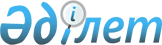 О внесении изменения в решение маслихата района Шал акына от 3 февраля 2014 года № 25/13 "Об утверждении регламента маслихата района Шал акына Северо-Казахстанской области"
					
			Утративший силу
			
			
		
					Решение маслихата района Шал акына Северо-Казахстанской области от 12 февраля 2016 года № 46/3. Зарегистрировано Департаментом юстиции Северо-Казахстанской области 16 марта 2016 года № 3656. Утратило силу решением маслихата района Шал акына Северо-Казахстанской области от 11 ноября 2016 года № 8/2      Сноска. Утратило силу решением маслихата района Шал акына Северо-Казахстанской области от 11.11.2016 № 8/2 (вводится в действие со дня первого официального опубликования).

      В соответствии со статьей 21 Закона Республики Казахстан от 24 марта 1998 года "О нормативных правовых актах" маслихат района Шал акына Северо-Казахстанской области РЕШИЛ:

      1. Внести в решение маслихата района Шал акына от 3 февраля 2014 года № 25/13 "Об утверждении регламента маслихата района Шал акына Северо-Казахстанской области" (зарегистрировано в Реестре государственной регистрации нормативных правовых актов под № 2606 от 7 марта 2014 года, опубликовано от 21 марта 2014 года в районной газете "Бірінші сөз", 28 марта 2014 года в районной газете "Первое слово") следующее изменение:

       преамбулу указанного решения изложить в следующей редакции:

      "В соответствии подпунктом 5) пункта 3 статьи 8 Закона Республики Казахстан от 23 января 2001 года "О местном государственном управлении и самоуправлении в Республике Казахстан", Указа Президента Республики Казахстан от 3 декабря 2013 года № 704 "Об утверждении Типового регламента маслихата" маслихат района Шал акына Северо-Казахстанской области РЕШИЛ:".

      2. Настоящее решение вводится в действие по истечении десяти календарных дней после дня его первого официального опубликования.


					© 2012. РГП на ПХВ «Институт законодательства и правовой информации Республики Казахстан» Министерства юстиции Республики Казахстан
				
      Председатель
ХLVI сессии маслихата
района Шал акына
Северо-Казахстанской области

К. Сактанов

      Секретарь маслихата
района Шал акына
Северо-Казахстанской области

Н.Дятлов
